Recorder KarateBeginner ListWhite: Au Claire de la Lune p. 5Yellow: Suo Gan p. 6Orange: Merrily We Roll Along p. 6Green: Wacky Waltz p. 7Purple: Good News p. 7Blue: Hop Old Squirrel p. 8Red: Long Legged Sailor p. 10Brown: *Lucy LocketBlack: *Who Has Seen the Wind?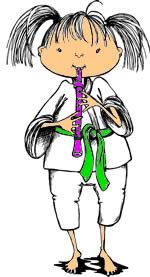 Advanced ListWhite: *Cotton Eyed Joe Yellow: *Tom DooleyOrange: *Hush Little BabyGreen: Hallelujah Chorus p. 12Purple: Lightly Row p. 14Blue: Aura Lee p. 15Red: When the Saints Go Marching  p. 16Brown: Amazing Grace p. 28Black: Beethoven’s 9th Symphony Theme p. 25*Songs are on separate page in paper cubbyEarn your recorder lanyard if you can play:Take Me Out to the Ballgame p. 36Happy Birthday to You p. 41Auld Lang Syne p. 42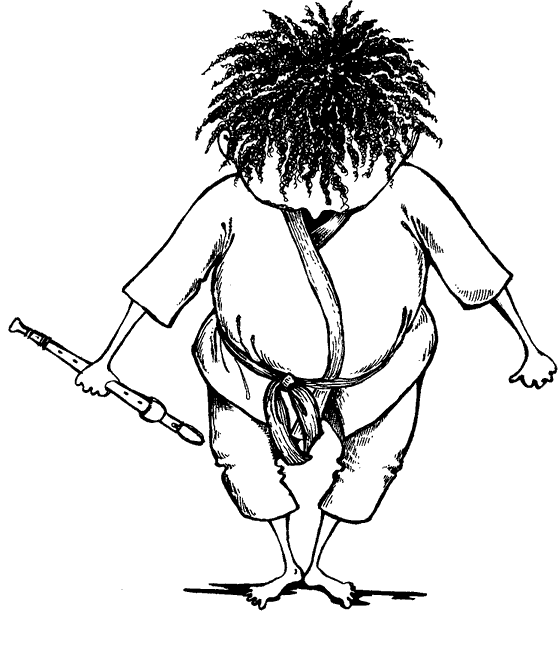 